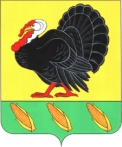 ПОСТАНОВЛЕНИЕАДМИНИСТРАЦИИ ХОПЕРСКОГО СЕЛЬСКОГО ПОСЕЛЕНИЯТИХОРЕЦКОГО  РАЙОНАот 10.10.2012		                                                                                      № 108ст. ХоперскаяОб утверждении административного регламентаисполнения муниципальной услуги «Бесплатная передача в собственность граждан Российской Федерации на добровольной основе занимаемых ими жилых помещений в муниципальном жилищном фонде Хоперского сельского поселения Тихорецкого района»В соответствии с Гражданским кодексом Российской Федерации, Жилищным кодексом Российской Федерации, Федеральным законом от 06 октября 2003 года № 131 – ФЗ «Об общих принципах организации местного самоуправления в Российской Федерации», Федеральным законом от 27 июля 2010 года  № 210 – ФЗ  «Об организации предоставления государственных и муниципальных услуг», Федеральным законом от 04 июля 1991 года № 1541 – I «О приватизации жилищного фонда в Российской Федерации», постановлением Правительства Российской Федерации от 11 ноября 2005 года № 679 «О порядке разработки и утверждения административных регламентов исполнения государственных функций (предоставления государственных услуг)», Федеральным законом от 02 мая 2006 года № 59 – ФЗ «О порядке рассмотрения обращений граждан Российской Федерации», законом Краснодарского края от 28 июня 2007 года № 1270 – КЗ «О дополнительных гарантиях реализации прав граждан на обращение в Краснодарском крае», решением Совета Хоперского сельского поселения Тихорецкого района от 21 октября 2008 года № 169 «Об утверждении Положения о порядке  владения, пользования и распоряжения объектами муниципальной собственности Хоперского сельского поселения Тихорецкого района», Уставом Хоперского сельского поселения Тихорецкого района, постановляю:           1.Утвердить прилагаемый административный регламент администрации Хоперского сельского поселения Тихорецкого района по  предоставлению муниципальной услуги «Бесплатная передача в собственность граждан  Российской Федерации на добровольной основе  занимаемых  ими жилых помещений в муниципальном жилищном фонде Хоперского сельского поселения Тихорецкого района» (прилагается).	2. Обнародовать настоящее постановление в установленном порядке и разместить его на официальном сайте администрации Хоперского сельского поселения Тихорецкого района в информационно-телекоммуникационной сети «Интернет».	3.Контроль за выполнением настоящего постановления оставляю за собой.	4.Настоящее постановление вступает в силу со дня его официального обнародования.Глава Хоперского сельского поселения Тихорецкого района							С.Ю.ПисановПРИЛОЖЕНИЕУТВЕРЖДЕНО
постановлением администрации
Хоперского сельского поселения
Тихорецкого района
от 10.10.2012 г. № 108АДМИНИСТРАТИВНЫЙ РЕГЛАМЕНТисполнения муниципальной услуги по бесплатной передаче в собственность граждан Российской Федерации на добровольной основе занимаемых ими жилых помещений в муниципальном жилищном фонде Хоперского сельского поселения Тихорецкого района1. Общие положения1.1.Аминистративный регламент предоставления муниципальной услуги «по бесплатной передаче в собственность граждан Российской Федерации на добровольной основе занимаемых ими жилых помещений в муниципальном жилищном фонде Хоперского сельского поселения Тихорецкого района» (далее – административный регламент, муниципальная услуга) устанавливает стандарт и порядок предоставления муниципальной услуги администрацией Хоперского сельского поселения Тихорецкого района (далее по тексту – администрация).1.2.Заявителями, имеющими право на получение муниципальной услуги, являются физические лица (граждане) Российской Федерации, занимающие жилые помещения в муниципальном жилищном фонде Хоперского сельского поселения Тихорецкого района на условиях социального найма (далее по тексту – заявители).1.3.Прием заявления и документов, необходимых для предоставления муниципальной услуги, выдача документов по результатам оказания муниципальной услуги осуществляются администрацией и муниципальным казенным учреждением муниципального образования Тихорецкий район «Многофункциональный центр предоставления государственных и муниципальных услуг» (далее по тексту – МФЦ).Местонахождение администрации Хоперского сельского поселения Тихорецкого района: 352113	, Краснодарский край, Тихорецкий район, ст. Хоперская, ул. Советская,2, адрес электронной почты hopersk@list.ru.Почтовый адрес для направления заявления и всех необходимых документов:352113, Краснодарский край, Тихорецкий район, ст. Хоперская, ул.Советская,2..Местонахождение МФЦ: 352120, Краснодарский край, Тихорецкий район, г.Тихорецк, ул.Энгельса, 76д - Энгельса 76е, официальный сайт в информационно-телекоммуникационной сети «Интернет» - tihoreck.e-mfc.ru, адрес электронной почты: tihoreck.e-mfc.ru@vandex.ru.Почтовый адрес для направления заявления и всех необходимых документов: 352120, Краснодарский край, Тихорецкий район, г.Тихорецк, ул.Энгельса, 76д - Энгельса 76е.Рассмотрение документов для предоставления муниципальной услуги осуществляется Администрацией, местонахождение:Почтовый адрес: 352113, Россия, Краснодарский край, Тихорецкий район, ст. Хоперская, ул. Советская, 2.Приемные дни: понедельник-пятница  с 8.00 до 12.00.Телефон: (86196) 92-142.Адрес электронной почты: hopersk@list.ru.Информацию по вопросам предоставления муниципальной услуги заявитель может получить:на официальном сайте администрации муниципального образования Тихорецкий район www.admin-tih.ru в информационно-телекоммуникационной сети «Интернет» (далее – официальный сайт);на Едином портале государственных и муниципальных услуг (функций) (далее – Единый портал): www.gosuslugi.ru;путем направления письменного обращения, в том числе в форме электронного документа;по телефону 8(86196) 92-142 (Администрация Хоперского сельского поселения); 8(86196)7-54-79, 7-20-61 (МФЦ).на информационных стендах, расположенных в помещении, предназначенном для предоставления муниципальной услуги.При информировании по письменным обращениям ответ на обращение направляется по почте в адрес заявителя в течение 30 дней со дня регистрации письменного обращения. При информировании по обращениям, поступившим в форме электронного документа, ответ на обращение по желанию заявителя направляется или в форме электронного документа или на почтовый адрес заявителя в течение 30 дней со дня регистрации обращения.При информировании по телефону муниципальные служащие или сотрудники МФЦ, ответственные за предоставление муниципальной услуги, обязаны сообщить заявителю следующую информацию:порядок, сроки и сведения о ходе предоставления муниципальной услуги;почтовый адрес и адрес электронной почты;перечень оснований для отказа в предоставлении муниципальной услуги, а также в приеме и рассмотрении заявления.На информационных стендах, официальном сайте и Едином портале размещается следующая информация:текст административного регламента;форма заявления;почтовый адрес и адрес электронной почты;номера телефонов, по которым осуществляется информирование по вопросам предоставления муниципальной услуги.2. Стандарт предоставления муниципальной услуги3.Порядок, последовательность и сроки выполнения административныхПроцедурИсполнение муниципальной услуги включает в себя следующие административные процедуры (приложение №2 к  административному регламенту):-прием и регистрацию представленных документов;-рассмотрение представленных документов с учетом требований пункта 2.6 административного регламента;-принятие решения о бесплатной передаче в собственность граждан занимаемых ими жилых помещений в муниципальном жилищном фонде Хоперского сельского поселения Тихорецкого района в форме постановления администрации Хоперского сельского поселения Тихорецкого района, либо отказе в исполнении муниципальной услуги в форме письменного сообщения об отказе; -уведомление заявителя о принятом решении.3.1.Прием заявления и прилагаемых к нему документов.ОснованиемдляначалапредоставлениямуниципальнойуслугиявляетсяобращениезаявителявадминистрациюХоперского сельского поселения Тихорецкого района или МФЦ с заявлением о бесплатной передаче в собственность занимаемых жилых помещений в муниципальном жилищном фонде Хоперского сельского поселения Тихорецкого района. К заявлению прилагаются документы, указанные в пункте 2.6 настоящего административного регламента.Сотрудник МФЦ передает заявление и прилагаемые к нему документы в администрацию Хоперского сельского поселения Тихорецкого района не позднее 1 рабочего дня, следующего за днем регистрации заявления.3.2. Порядок направления заявления в Отдел.Специалист, ответственный за делопроизводство в администрации Хоперского сельского поселения Тихорецкого района, регистрирует поданное заявление в порядке делопроизводства, установленного в администрации Хоперского сельского поселения Тихорецкого района, и передает поступившее заявление для рассмотрения и наложения резолюции главе Хоперского сельского поселения Тихорецкого района (далее по тексту – глава). Срок административной процедуры – 3 рабочих дня.Глава поступившее заявление и прилагаемые к нему документы передает в установленном порядке ответственному специалисту для рассмотрения Результатом административной процедуры является получение ответственным специалистом заявления о предоставлении в собственность объектов муниципальной собственности.3.3.Рассмотрения заявления.3.3.1.В случае, если к представленным документам нет замечаний (отсутствуют основания для отказа в предоставлении муниципальной услуги), то ответственный специалист администрации Хоперского сельского поселения Тихорецкого района готовит проект постановления о бесплатной передаче в собственность граждан занимаемых ими жилых помещений в муниципальном жилищном фонде. Проект постановления вместе с представленными документами согласовывается и передается на подпись главе Хоперского сельского поселения Тихорецкого района. После подписания постановление регистрируется ответственным специалистом в журнале регистрации постановлений администрации Хоперского сельского поселения Тихорецкого района.3.3.2.После получения зарегистрированного постановления, ответственным специалистомобщего отдела администрации Хоперского сельского поселения Тихорецкого района составляется проект договора о бесплатной передаче в собственность граждан занимаемых ими жилых помещений в муниципальном жилищном фонде. В договор передачи жилого помещения в собственность включаются несовершеннолетние, имеющие право пользования данным жилым помещением и проживающие совместно с лицами, которым это жилое помещение передается в общую с несовершеннолетними собственность, или несовершеннолетние, проживающие отдельно от указанных лиц, но не утратившие право пользования данным жилым помещением.3.3.3. Проект договора о передаче жилого помещения в собственность согласовывается с финансовой службой администрации Хоперского сельского поселения Тихорецкого района и передается на подпись главе Хоперского сельского поселения Тихорецкого района.3.3.5.После подписания договор о передаче квартиры в собственность регистрируется ответственным специалистом общего отдела в журнале регистрации договоров передачи квартир в собственность граждан. Выполнение указанной процедуры не должно превышать 30 минут.3.3.6. В случае наличия оснований для отказа в предоставлении муниципальной услуги, администрация отказывает в бесплатной передаче в собственность граждан занимаемых ими жилых помещений в муниципальном жилищном фонде с указанием причин отказа, уведомляет об этом заявителя в течении 3 рабочих дней со дня принятия указанного решения.3.3.7.Конечным результатом выполнения указанной процедуры является выдача решений администрации Хоперского сельского поселения Тихорецкого района, договора под роспись, а при отказе в исполнении муниципальной услуги в форме письменного сообщения об отказе путем направления по почте.4.Формы контроля за исполнением административного регламентаТекущий контроль за соблюдением и исполнением муниципальными служащими административного регламента, в том числе полнотой и качеством предоставления муниципальной услуги, осуществляется главой Хоперского сельского поселения Тихорецкого района или должностным лицом, исполняющим его обязанности (далее - должностное лицо).Текущий контроль осуществляется путем проведения должностным лицом плановых и внеплановых проверок. Порядок и периодичность осуществления проверок устанавливается должностным лицом. Проверка может проводиться должностным лицом по обращению (жалобе) заявителя. В ходе проведения проверок должностное лицо выявляет нарушения и принимает меры к их устранению и недопущению.За действия (бездействие), осуществляемые в ходе предоставления муниципальной услуги, муниципальные служащие несут ответственность в соответствии с законодательством Российской Федерации. За решения, действия (бездействие), принимаемые (осуществляемые) должностным лицом при проведении проверок, должностное лицо несет ответственность в соответствии с законодательством Российской Федерации.5.Досудебный (внесудебный) порядок обжалования решений и действий (бездействия) органа, предоставляющего муниципальную услугу, а также должностных лиц, муниципальных служащих 5.1.Заявитель имеет право на досудебное (внесудебное) обжалование действий (бездействия) муниципальных служащих управления, а также решений, принятых (осуществляемых) в ходе предоставления муниципальной услуги (далее - досудебное (внесудебное) обжалование).5.2.Заявитель может обратиться с жалобой в том числе в следующих случаях:1)нарушение срока регистрации запроса Заявителя о предоставлении муниципальной услуги;2)нарушение срока предоставления муниципальной услуги;3)требование у Заявителя документов, не предусмотренных нормативными правовыми актами Российской Федерации, нормативными правовыми актами Краснодарского края, муниципальными правовыми актами органов местного самоуправления Хоперского сельского поселения Тихорецкого района;4)отказ в приеме документов, предоставление которых предусмотрено нормативными правовыми актами Российской Федерации, нормативными правовыми актами Краснодарского края, муниципальными правовыми актами органов местного самоуправления Хоперского сельского поселения Тихорецкого района, у Заявителя;5)отказ в предоставлении муниципальной услуги, если основания отказа не предусмотрены федеральными законами и принятыми в соответствии с ними иными нормативными правовыми актами Российской Федерации, нормативными правовыми актами Краснодарского края, муниципальными правовыми актами органов местного самоуправления Парковского сельского поселения Тихорецкого района;6)затребование с Заявителя при предоставлении муниципальной услуги платы, не предусмотренной нормативными правовыми актами Российской Федерации, нормативными правовыми актами Краснодарского края, муниципальными правовыми актами органов местного самоуправления Хоперского сельского поселения Тихорецкого района;7)отказ должностного лица управления в исправлении допущенных опечаток и ошибок в выданных в результате предоставления муниципальной услуги документах, либо нарушение установленного срока таких исправлений.5.3.Жалоба подается в письменной форме на бумажном носителе, в электронной форме главе Хоперского сельского поселения Тихорецкого района.5.4.Жалоба может быть направлена по почте, через муниципальное  казенное учреждение муниципального образования Тихорецкий район «Многофункциональный центр предоставления государственных и муниципальных услуг», с использованием информационно-телекоммуникационной сети «Интернет», официального сайта администрации  Хоперского сельского поселения Тихорецкого района (hopersk.tih.ru), единого портала государственных и муниципальных услуг (функций) (gosuslugi.ru) либо портала государственных и муниципальных услуг (функций) Краснодарского края (pgu.krasnodar.ru), а также может быть принята при личном приеме Заявителя.5.5.Жалоба должна содержать:1)наименование управления, должностного лица управления, либо муниципального служащего, решения и действия (бездействие) которых обжалуются;2)фамилию, имя, отчество (последнее - при наличии), сведения о месте жительства Заявителя - физического лица либо наименование, сведения о месте нахождения Заявителя - юридического лица, а также номер (номера) контактного телефона, адрес (адреса) электронной почты (при наличии) и почтовый адрес, по которым должен быть направлен ответ Заявителю;3)сведения об обжалуемых решениях и действиях (бездействии) администрации, должностного лица администрации, либо муниципального служащего;4)доводы, на основании которых Заявитель не согласен с решением и действием (бездействием) администрации, должностного лица администрации, либо муниципального служащего. Заявителем могут быть представлены документы (при наличии), подтверждающие доводы Заявителя, либо их копии.5.6.Жалоба рассматривается главой Хоперского сельского поселения Тихорецкого района в течение пятнадцати рабочих дней со дня ее регистрации, а в случае обжалования отказа в приеме документов у Заявителя либо в исправлении допущенных опечаток и ошибок или в случае обжалования нарушения установленного срока таких исправлений - в течение пяти рабочих дней со дня ее регистрации.5.7.По результатам рассмотрения жалобы глава принимает одно из следующих решений:1)удовлетворяет жалобу, в том числе в форме отмены принятого решения, исправления допущенных опечаток и ошибок в выданных в результате предоставления муниципальной услуги документах, возврата Заявителю денежных средств, взимание которых не предусмотрено нормативными правовыми актами Российской Федерации, нормативными правовыми актами Краснодарского края, муниципальными правовыми актами Хоперского сельского поселения Тихорецкого района, а также в иных формах;2)отказывает в удовлетворении жалобы.5.8.Не позднее дня, следующего за днем принятия решения, Заявителю в письменной форме и по желанию Заявителя в электронной форме направляется мотивированный ответ о результатах рассмотрения жалобы.5.9.В случае установления в ходе или по результатам рассмотрения жалобы признаков состава административного правонарушения или преступления глава Хоперского сельского поселения Тихорецкого района незамедлительно направляет имеющиеся материалы в органы прокуратуры.Глава Хоперского сельскогопоселения Тихорецкого района				           	С.Ю.ПисановПРИЛОЖЕНИЕ №1к Административному регламенту предоставления Муниципальной услуги «по бесплатной передаче в собственность граждан Российской Федерации на добровольной основе занимаемых ими жилых помещений в муниципальном жилищном фонде Хоперского сельского поселения Тихорецкого района»Главе Хоперского сельскогопоселения Тихорецкого района от _________________________________ ______________________________________проживающего (их) ______________________________________________________________________________________________________________________телефон _____________________________________ЗАЯВЛЕНИЕВ соответствии с Законом Российской Федерации «О приватизации жилищного фонда в Российской Федерации» просим (прошу) передать нам (мне) в собственность (долевую) квартиру № ________, комнату в коммунальной квартире №______, занимаемую нами (мной) общей площадью ________ кв.м., в том числе жилой _________ кв.м., находящуюся по адресу: станица_________________________, улица __________________ дом ______квартира _______ комната _________Подпись ___________________________________________________________						«________» ___________________ 2012г.Глава Хоперского сельскогопоселения Тихорецкого района					С.Ю.ПисановПРИЛОЖЕНИЕ №2к Административному регламенту предоставления Муниципальной услуги «по бесплатной передаче в собственность граждан Российской Федерации на добровольной основе занимаемых ими жилых помещений в муниципальном жилищном фонде Хоперского сельского поселения Тихорецкого района»БЛОК-СХЕМА последовательности действий при предоставлении Муниципальной услугиГлава Хоперского сельского поселения Тихорецкого района					С.Ю.ПисановПодразделы стандарта предоставления муниципальной услугиСодержание подразделов стандарта предоставления муниципальной услуги2.1. Наименование муниципальной услуги Бесплатная передача в собственность граждан Российской Федерации на добровольной основе занимаемых ими жилых помещений в муниципальном жилищном фонде Хоперского сельского поселения Тихорецкого района.2.2.Наименования органа, предоставляющего муниципальную услугуАдминистрация Хоперского сельского поселения Тихорецкого района 2.3.Результат предоставления муниципальной услугипринятие решения о предоставлении (отказ в предоставлении) в собственность граждан занимаемых ими жилых помещений в муниципальном жилищном фонде Хоперского сельского поселения Тихорецкого района.2.4.Срок предоставления муниципальной услугиДвухмесячный срок со дня поступления заявления2.5.Правовые основания для предоставления муниципальной услуги -Конституция Российской Федерации -Гражданский кодекс Российской Федерации -Жилищный кодекс Российской Федерации -Закон Российской Федерации от 04 июля 1991 года № 1541-1 «О приватизации жилищного фонда в Российской Федерации» -решение Совета Хоперского сельского поселения Тихорецкого района от 21 октября 2008 года № 169 «Об утверждении Положения о порядке  владения, пользования и распоряжения объектами муниципальной собственности Хоперского сельского   поселения Тихорецкого района», Уставом Хоперского сельского поселения Тихорецкого района2.6.Исчерпывающий перечень документов, необходимых в соответствии с законодательством или иными нормативными правовыми актами для предоставления муниципальной услуги К заявлению (приложение №1 к административному регламенту) о бесплатной передаче в собственность занимаемых жилых помещений в муниципальном жилищном фонде Хоперского сельского поселения Тихорецкого района (далее – Заявление), прилагаются следующие документы: -Копия документа, удостоверяющего личность заявителя (заявителей), являющихся физическим лицом, либо личность представителя физического или юридического лица;-выписка из домовой книги (лицевого счета) о составе лиц, проживающих в жилом помещении, в том числе и временно отсутствующих.-согласие всех совместно проживающих совершеннолетних членов семьи, а также несовершеннолетних в возрасте от 14 до 18 лет на приобретение этих помещений в собственность на условиях, предусмотренных действующим законодательством;-договор социального найма;-документы, подтверждающие однократность приобретения в собственность бесплатно, в порядке приватизации, жилого помещения в государственном и муниципальном жилищном фонде социального использования (справка органа, осуществляющего регистрацию прав).2.7. Исчерпывающий перечень оснований для отказа в приеме документов, необходимых для предоставления муниципальной услугиОснования для отказа в приеме документов для предоставления муниципальной услуги отсутствуют.2.8. Исчерпывающий перечень оснований для отказа в предоставлении муниципальной услуги-с заявлением обратилось ненадлежащее лицо;-к заявлению не приложены документы, необходимые для исполнения муниципальной услуги по бесплатной передаче в собственность граждан Российской Федерации на добровольной основе занимаемых ими жилых помещений в муниципальном жилищном фонде Хоперского сельского поселения Тихорецкого района, указанные в пункте 2.6 настоящего регламента;-к заявлению приложены документы, состав, форма и содержание которых не соответствует требованиям действующего законодательства и настоящего административного регламента2.9.Размер платы взимаемой с заявителя при предоставлении муниципальной услуги и способ ее взимания Услуга предоставляется бесплатно2.10.Максимальный срок ожидания в очереди при подачи запроса о предоставлении муниципальной услуги и при получении результата муниципальной услуги30 минут2.11.Срок регистрации формализованного заявления о предоставлении муниципальной услуги  Срок и порядок регистрации заявления и документов определяется инструкцией по делопроизводству в администрации Хоперского сельского поселения Тихорецкого района, утвержденной главой Хоперского сельского поселения Тихорецкого района от 29 января 2009 года №92.12.Требования к помещениям, в которых предоставляется муниципальная услуга, к залу ожидания,  местам для заполнения запросов о предоставлении муниципальной услуги, информационным стендам      Помещения, в которых предоставляется муниципальная услуга, оборудуются информационными стендами, вывесками, указателями.Муниципальные служащие, предоставляющие муниципальную услугу, обеспечиваются личным нагрудным идентификационными карточками (бейджами)  с указанием фамилии, имени, отчества и должности.Рабочие места оборудуются компьютерами и оргтехникой, позволяющими своевременно и в полном объеме предоставлять справочную информацию заявителю.Места ожидания в очереди на консультацию или получение результатов муниципальной услуги оборудуются стульями или скамейками (банкетками).Помещения оборудуются столами, стульями, бумагой, канцелярскими принадлежностями.В помещениях предусматривается наличие средств пожаротушения и доступных мест общего пользования(туалетов). 2.13.Показатели доступности и качества муниципальных услугсоблюдение сроков предоставления муниципальной услуги; условия ожидания приема; доступность по времени и месту приема заявителей; порядок информирования муниципальной услуги; обоснованность отказов в предоставлении муниципальной услуги.2.14. Иные требования, в том числе учитывающие особенности предоставления муниципальных услуг в многофункциональных центрах и особенности предоставления муниципальных услуг в электронной формеУслуга предоставляется при участии МФЦ п\пФ.И.О, совершеннолетних членов семьи заявителя, имеющих право на жилплощадьРодственные отношенияСогласие на приобретение указанного жилья на указанных заявителем условиях